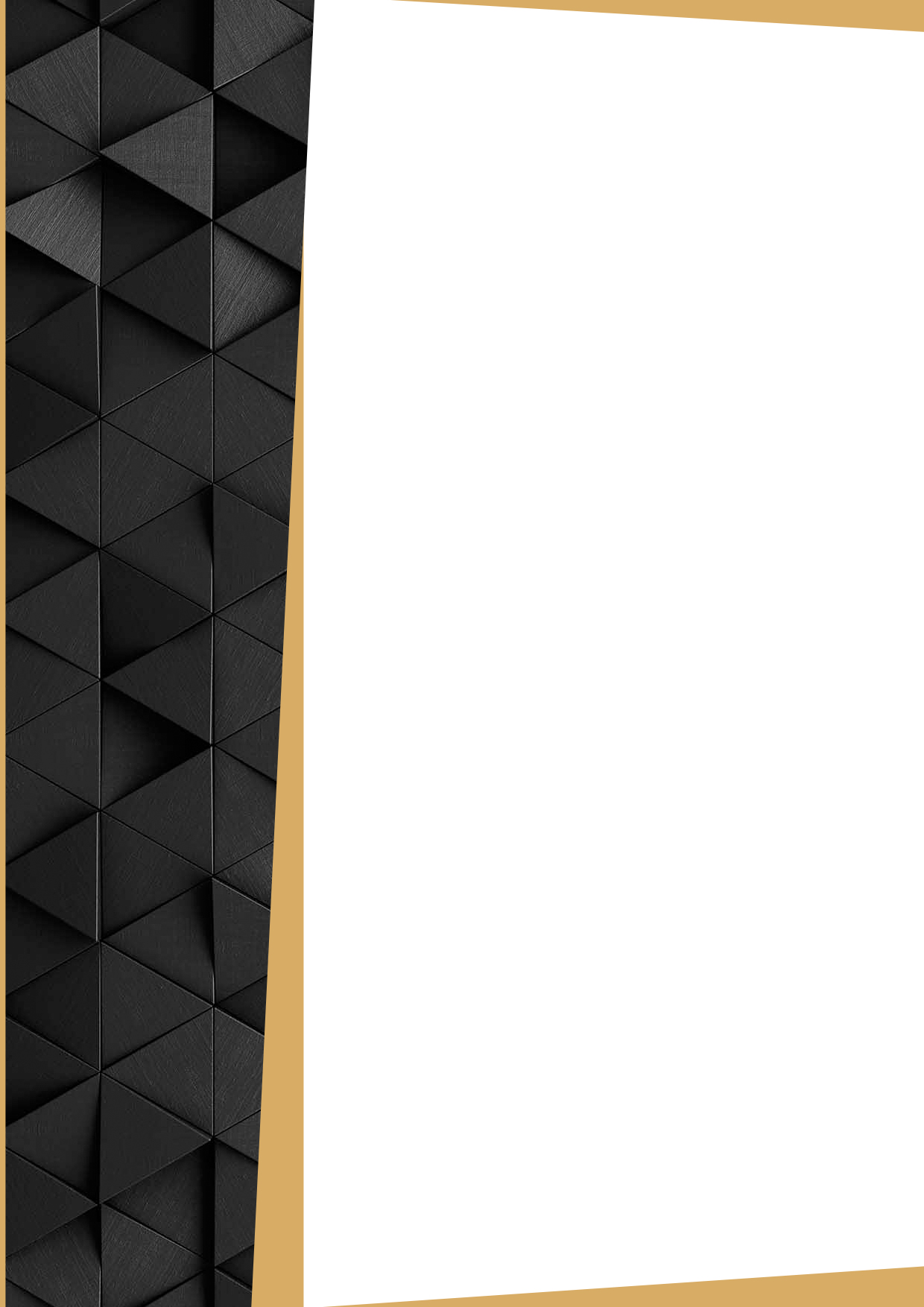 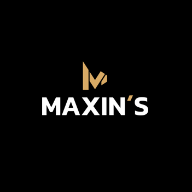 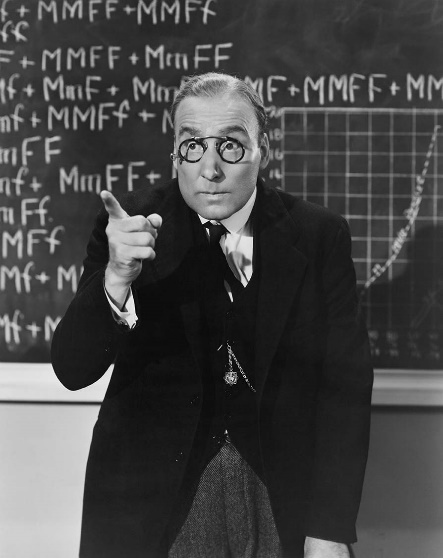 INFO & KONTAKTINFO & KONTAKTINFO & KONTAKTINFO & KONTAKT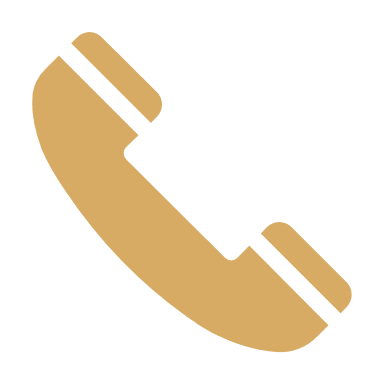 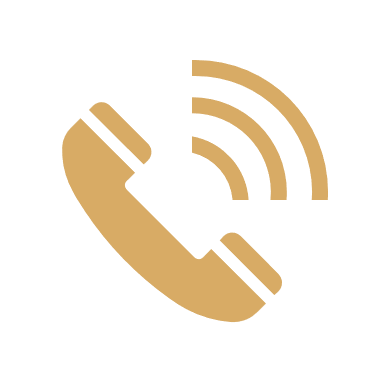 @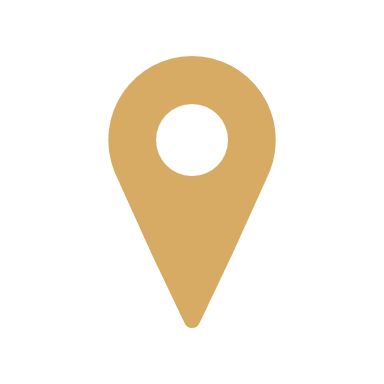 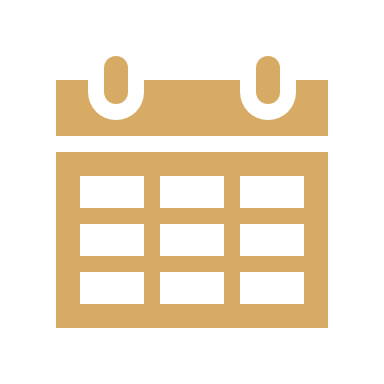 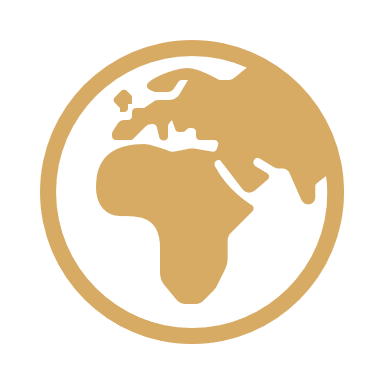 JAZYKYJAZYKYJAZYKYJAZYKYSLOVENSKÝSLOVENSKÝANGLICKÝANGLICKÝZRUČNOSTI/CERTIFIKÁTYZRUČNOSTI/CERTIFIKÁTYZRUČNOSTI/CERTIFIKÁTYZRUČNOSTI/CERTIFIKÁTYZÁĽUBYZÁĽUBYZÁĽUBYZÁĽUBYPRACOVNÉ SKÚSENOSTI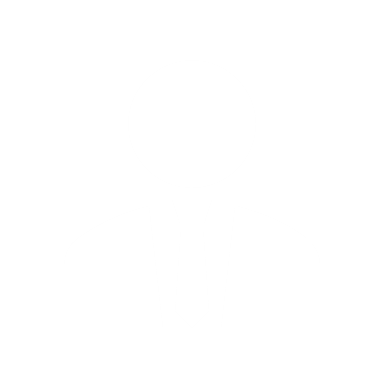 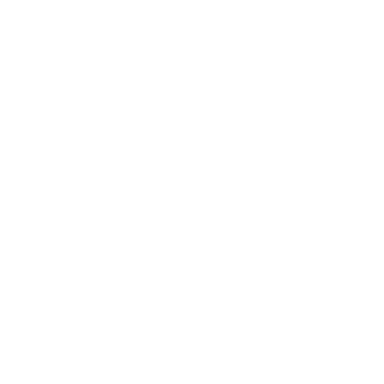 PRACOVNÉ SKÚSENOSTI -     -     -    VZDELANIE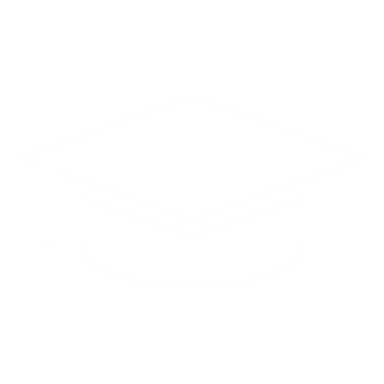 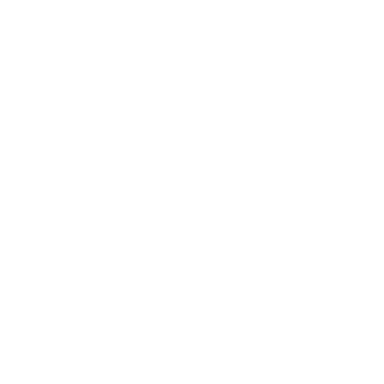 VZDELANIE -     -    